         __________________________________________________________________________SPECYFIKACJA WARUNKÓW ZAMÓWIENIA(SWZ)PRZEDMIOT ZAMÓWIENIA:	  sukcesywna dostawa materiałów ortodontycznych w 8 pakietachNUMER ZAMÓWIENIA:	         1/2024/materiały ortodoncjaTRYB UDZIELENIA ZAMÓWIENIA:  przetarg nieograniczonyWspólny słownik (CPV):33135000-5 Urządzenia ortodontyczneZatwierdzono:                                                                    dr n. med. Mirosława Pellowska-Piontek 	                /-/                                                             Prezes ZarząduGdańsk, 12.07.2024 r.Spis treści	ROZDZIAŁ INAZWA I ADRES ZAMAWIAJĄCEGO ORAZ STRONY INTERNETOWEJ, NA KTÓREJ DOSTĘPNE BĘDĄ   ZMIANY I WYJAŚNIENIA TREŚCI SIWZ ORAZ INNE DOKUMENTY ZAMÓWIENIA BEZPOŚRENIO ZWIĄZANE Z POSTĘPOWANIEM O UDZIELENIE ZAMÓWIENIAZamawiającym jest:     Uniwersyteckie Centrum Stomatologiczne     Gdańskiego Uniwersytetu Medycznego Sp. z o.o.     Dębowa 1a, 80-204 Gdańsk     numer tel. 58 727 05 85     adres e-mail: biuroucs@gumed.edu.pl     adres strony internetowej: www.ucs.gumed.edu.pl     adres strony internetowej prowadzonego postępowania: https://platformazakupowa.pl/transakcja/954083Zmiany i wyjaśnienie treści SWZ oraz inne dokumenty zamówienia bezpośrednio związane z postępowaniem o udzielenie zamówienia będą udostępniane na stronie internetowej: https://platformazakupowa.pl/transakcja/954083Wykonawca zamierzający wziąć udział w postępowaniu o udzielenie zamówienia publicznego, zobowiązany jest posiadać konto na platformie zakupowej.Zarejestrowanie i utrzymanie konta na platformie zakupowej oraz korzystanie z platformy jest bezpłatne.ROZDZIAŁ IITRYB UDZIELANIA ZAMÓWIENIAPostępowanie o udzielenie zamówienia publicznego prowadzone jest w trybie przetargu nieograniczonego, na podstawie art. 132 ustawy z dnia 11 września 2019 r. – Prawo zamówień publicznych, zwaną dalej także „pzp”.ROZDZIAŁ IIIOPIS PRZEDMIOTU ZAMÓWIENIAPrzedmiotem zamówienia jest sukcesywna dostawa materiałów ortodontycznych w 8 pakietach dla potrzeb Uniwersyteckiego Centrum Stomatologicznego GUMed Sp. z o.o.:Pakiet 1 – materiały do augmentacji Pakiet 2 – łuki ortodontycznePakiet 3 – ortodontyczny sprzęt drobny Pakiet 4 – narzędzia ortodontyczne Pakiet 5 – elementy elastyczne, ligaturyPakiet 6 – główne elementy materiałów stałych Pakiet 7 – aparaty wspomagającePakiet 8 – kleje ortodontyczne Szczegółowy opis przedmiotu zamówienia, opis wymagań zamawiającego w zakresie realizacji i odbioru określają:Szczegółowy opis zamówienia (pakiety 1-8) – załącznik nr 3 do SWZ,Projektowane postanowienia umowy – załącznik nr 4 do SWZ.Oferowany przedmiot zamówienia musi być dopuszczony do obrotu i używania na terytorium Rzeczpospolitej Polskiej zgodnie z obowiązującymi przepisami prawa. Wykonawca zobowiązany jest do bezwzględnego zagwarantowania spełnienia warunków jakościowych określonych w zezwoleniu na produkcję lub innych decyzjach ustalonych przez Ministerstwo Zdrowia, w oparciu o które towar został dopuszczony do obrotu na terenie RP oraz przestrzegania terminów ważności na dostarczony towar.Przedmiot zamówienia musi być zgodny z ustawą z dnia 7 kwietnia 2022 r. o wyrobach medycznych (Dz. U.  rok 2022 poz. 974) oraz aktami wykonawczymi do tej ustawy.Zamawiający zastrzega sobie prawo zwrócenia się do wykonawców przed podpisaniem umowy o przedłożenie charakterystyk oferowanych towarów oraz dokumentów dopuszczających oferowany asortyment do obrotu i używania na terenie Polski.Zamawiający dopuszcza możliwość składania ofert częściowych w zakresie opisanych pakietów od 1 do 8. Każdemu z Wykonawców przysługuje możliwość złożenia oferty na wybrany przez siebie pakiet lub pakiety.Zamawiający dopuszcza składanie ofert równoważnych na podstawie art. 99 ust. 5 Pzp, traktując postawione wymagania oraz parametry techniczne określające przedmiot zamówienia jako warunki minimalne. Użycie w opisie przedmiotu zamówienia nazw własnych należy odczytywać wraz z sformułowaniem „lub równoważne”.Zamawiający, poprzez użycie nazw własnych poszczególnych producentów, określa jakość, standard, właściwości fizykochemiczne, właściwości eksploatacyjne i użytkowe, parametry techniczne m.in. kompatybilność z posiadanym sprzętem), jakie powinien spełniać zaoferowany produkt równoważny, przy czym kryterium stosowanym w celu oceny równoważności jest spełnienie co najmniej tych samych cech, parametrów technicznych, funkcjonalnych i innych na poziomie, co najmniej takim, jak opisane w SWZ.Pod użytym pojęciem „równoważne” rozumie się:produkty o składzie chemicznym i cechach użytkowych oraz jakościowych identycznych lub nie gorszych jak te wskazane w Załączniku nr 3 do SWZ .w przypadku sprzętu: produkty o parametrach technicznych (np.: skalowanie, pojemności, wymiary ) użytkowych, jakościowych wykonane z materiałów identycznych lub nie gorszych jak wskazane w Załączniku nr 3 do SWZ.
Wykonawca, który powoła się na rozwiązania równoważne z opisanymi przez Zamawiającego, jest zobowiązany wykazać, że zaproponowane przez niego materiały i urządzenia spełniają (są równoważne) wymagania określone przez Zamawiającego. W takim przypadku Wykonawca zobowiązany jest podać w ofercie nazwy (typy, rodzaje) i producentów przyjętych do wyceny i zastosowania przy realizacji zamówienia oferowanych produktów oraz przedłożyć odpowiednie dokumenty (w języku polskim) opisujące parametry techniczne oraz producenta, 
wymagane przepisami certyfikaty i inne dokumenty, pozwalające jednoznacznie stwierdzić, że są one rzeczywiście równoważne. Równoważność pod względem parametrów technicznych, użytkowych oraz eksploatacyjnych ma w szczególności zapewnić uzyskanie parametrów technicznych nie gorszych od założonych w
niniejszej SWZ. W przypadku niewskazania przez Wykonawcę w ofercie rozwiązania równoważnego Zamawiający uzna, iż Wykonawca będzie realizował przedmiot zamówienia zgodnie z rozwiązaniami wskazanymi w SWZ i jej 
załącznikach.Przygotowując ofertę, Wykonawca winien dokładnie zapoznać się z zawartością wszystkich dokumentów składających się na dokumentację przetargową, którą należy odczytywać wraz modyfikacjami i zmianami wnoszonymi przez Zamawiającego w trakcie trwania postępowania.Zamawiający nie dopuszcza możliwości składania ofert wariantowych.Zamawiający dopuszcza możliwość powierzenia przez wykonawcę wykonania części zamówienia podwykonawcom (z którymi zawarł umowę o podwykonawstwo, zdefiniowaną w art. 7 ust. 27 pzp). W takim przypadku wykonawca zobowiązany jest do wskazania w swojej ofercie części zamówienia (zakresu), których wykonanie zamierza powierzyć podwykonawcom i podania przez wykonawcę pełnych nazw i danych podwykonawców. W przypadku powierzenia realizacji zamówienia podwykonawcy Wykonawca ponosi odpowiedzialność za działania i zaniechania takiego podmiotu jak za własne. Wykonawca jest zobowiązany wskazać w JEDZ w części II Sekcja D części zamówienia, których wykonanie zamierza powierzyć podwykonawcom i podać firmy podwykonawców, jeśli są już znane.Zamawiający nie wymaga wniesienia wadium.Zamawiający nie przewiduje możliwości udzielenia zamówień z wolnej ręki o których mowa w art. 214 ust. 1 pkt. 7 i 8.Zamawiający nie zastrzega obowiązku osobistego wykonania przez Wykonawcę kluczowych zadań.Zamawiający nie przewiduje możliwości udzielenia zaliczek na poczet wykonania zamówienia.Zamawiający nie wymaga wniesienia zabezpieczenia należytego wykonania umowy.Zamawiający nie przewiduje sposobu komunikowania się z Wykonawcami w inny sposób niż przy użyciu środków komunikacji elektronicznej, wskazanych w SWZ.W związku z art. 5k rozporządzenia Rady (UE) 833/2014 z dnia 31 lipca 2014 r. dotyczącego środków ograniczających w związku z działaniami Rosji destabilizującymi sytuację na Ukrainie (Dz.Urz.UE.L Nr 229, str. 1) w brzmieniu nadanym rozporządzeniem Rady (UE) 2022/576 z dnia 8 kwietnia 2022 r. w sprawie zmiany rozporządzenia (UE) nr 833/2014 dotyczącego środków ograniczających w związku z działaniami Rosji destabilizującymi sytuację na Ukrainie (Dz. Urz. UE nr L 111, str. 1), Zamawiający informuje, że nie udzieli zamówienia publicznego objętego zakresem dyrektyw w sprawie zamówień publicznych, a także zakresem art. 10 ust. 1, 3, ust. 6 lit. a)–e), ust. 8, 9 i 10, art. 11, 12, 13 i 14 dyrektywy 2014/23/UE, art. 7 i 8, art. 10 lit. b)–f) i lit. h)–j) dyrektywy 2014/24/UE, art. 18, art. 21 lit. b)–e) i lit. g)–i), art. 29 i 30 dyrektywy 2014/25/UE oraz art. 13 lit. a)–d), lit. f)–h) i lit. j) dyrektywy 2009/81/WE na rzecz lub z udziałem:- obywateli rosyjskich lub osób fizycznych lub prawnych, podmiotów lub organów z siedzibą w Rosji;- osób prawnych, podmiotów lub organów, do których prawa własności bezpośrednio lub pośrednio w ponad 50 % należą do podmiotu, o którym mowa w lit. a) niniejszego ustępu;- osób fizycznych lub prawnych, podmiotów lub organów działających w imieniu lub pod kierunkiem podmiotu, o którym mowa w lit. a) lub b) niniejszego ustępu, w tym podwykonawców, dostawców lub podmiotów, na których zdolności polega się w rozumieniu dyrektyw w sprawie zamówień publicznych, w przypadku gdy przypada na nich ponad 10 % wartości zamówienia.W celu potwierdzenia, że wobec Wykonawcy nie zachodzi którakolwiek z przesłanych wyszczególnionych w ust. 19 powyżej,  do oferty należy załączyć oświadczenie – załącznik nr 5 do SWZ – w postaci elektronicznej opatrzone kwalifikowanym podpisem elektronicznym.W przypadku wspólnego ubiegania się o zamówienie przez Wykonawców oświadczenie, o którym mowa                               w ust. 20 powyżej, składa każdy z wykonawców wspólnie ubiegających się o zamówienie.ROZDZIAŁ IVTERMIN WYKONANIA ZAMÓWIENIARealizacja przedmiotu zamówienia będzie następowała przez okres 12 miesięcy od dnia podpisania umowy bądź do wyczerpania kwoty umowy – w zależności, który wariant nastąpi wcześniej.Realizacja zamówień cząstkowych nie później niż 5 dni roboczych od otrzymania zamówienia.Za dni robocze uznaje się dni od poniedziałku do piątku, z wyłączeniem dni ustawowo wolnych od pracy, a dostawy są przyjmowane w godz. 8:00 – 14:00. Termin realizacji zamówień cząstkowych jest jednym z kryteriów oceny ofert. Szczegółowe informacje zostały zawarte w rozdz. XV SWZ.ROZDZIAŁ VPODSTAWY WYKLUCZENIA, O KTÓRYCH MOWA W ART. 108 PZPZ postępowania o udzielenie zamówienia wyklucza się z zastrzeżeniem art. 110 ust. 2 pzp, Wykonawcę̨: będącego osobą fizyczną, którego prawomocnie skazano za przestępstwo: udziału w zorganizowanej grupie przestępczej albo związku mającym na celu popełnienie przestępstwa lub przestępstwa skarbowego, o którym mowa w art. 258 Kodeksu karnego, handlu ludźmi, o którym mowa w art. 189a Kodeksu karnego, o którym mowa w art. 228–230a, art. 250a Kodeksu karnego lub w art. 46 lub art. 48 ustawy z dnia 25 czerwca 2010 r. o sporcie (Dz. U. z 2020 r. poz. 1133 oraz z 2021 r. poz. 2054) lub w art. 54 ust. 1-4 ustawy z dnia 12 maja 2011 r. o refundacji leków, środków spożywczych specjalnego przeznaczenia żywieniowego oraz wyrobów medycznych (Dz. U. z 2021 r. poz. 523, 1292, 1559 i 2054), finansowania przestępstwa o charakterze terrorystycznym, o którym mowa w art. 165a Kodeksu karnego, lub przestępstwo udaremniania lub utrudniania stwierdzenia przestępnego pochodzenia pieniędzy lub ukrywania ich pochodzenia, o którym mowa w art. 299 Kodeksu karnego, o charakterze terrorystycznym, o którym mowa w art. 115 § 20 Kodeksu karnego, lub mające na celu popełnienie tego przestępstwa, powierzenia wykonywania pracy małoletniemu cudzoziemcowi, o którym mowa w art. 9 ust. 2 ustawy z dnia 15 czerwca 2012 r. o skutkach powierzania wykonywania pracy cudzoziemcom przebywającym wbrew przepisom na terytorium Rzeczypospolitej Polskiej (Dz. U. poz. 769), przeciwko obrotowi gospodarczemu, o których mowa w art. 296–307 Kodeksu karnego, przestępstwo oszustwa, o którym mowa w art. 286 Kodeksu karnego, przestępstwo przeciwko wiarygodności dokumentów, o których mowa w art. 270–277d Kodeksu karnego, lub przestępstwo skarbowe, o którym mowa w art. 9 ust. 1 i 3 lub art. 10 ustawy z dnia 15 czerwca 2012 r. o skutkach powierzania wykonywania pracy cudzoziemcom przebywającym wbrew przepisom na terytorium Rzeczypospolitej Polskiej – lub za odpowiedni czyn zabroniony określony w przepisach prawa obcego.jeżeli urzędującego członka jego organu zarządzającego lub nadzorczego, wspólnika spółki w spółce jawnej lub partnerskiej albo komplementariusza w spółce komandytowej lub komandytowo-akcyjnej lub prokurenta prawomocnie skazano za przestępstwo, o którym mowa w pkt 1; wobec którego wydano prawomocny wyrok sądu lub ostateczną decyzję administracyjną o zaleganiu z uiszczeniem podatków, opłat lub składek na ubezpieczenie społeczne lub zdrowotne, chyba że wykonawca odpowiednio przed upływem terminu do składania wniosków o dopuszczenie do udziału w postępowaniu albo przed upływem terminu składania ofert dokonał płatności należnych podatków, opłat lub składek na ubezpieczenie społeczne lub zdrowotne wraz z odsetkami lub grzywnami lub zawarł wiążące porozumienie w sprawie spłaty tych należności; wobec którego prawomocnie orzeczono zakaz ubiegania się o zamówienia publiczne; jeżeli zamawiający może stwierdzić, na podstawie wiarygodnych przesłanek, że wykonawca zawarł z innymi wykonawcami porozumienie mające na celu zakłócenie konkurencji, w szczególności jeżeli należąc do tej samej grupy kapitałowej w rozumieniu ustawy z dnia 16 lutego 2007 r. o ochronie konkurencji i konsumentów, złożyli odrębne oferty, oferty częściowe lub wnioski o dopuszczenie do udziału w postępowaniu, chyba że wykażą, że przygotowali te oferty lub wnioski niezależnie od siebie; jeżeli, w przypadkach, o których mowa w art. 85 ust. 1, doszło do zakłócenia konkurencji wynikającego z wcześniejszego zaangażowania tego wykonawcy lub podmiotu, który należy z wykonawcą do tej samej grupy kapitałowej w rozumieniu ustawy z dnia 16 lutego 2007 r. o ochronie konkurencji i konsumentów, chyba że spowodowane tym zakłócenie konkurencji może być wyeliminowane w inny sposób niż przez wykluczenie wykonawcy z udziału w postępowaniu o udzielenie zamówienia.Wykonawca może zostać wykluczony przez Zamawiającego na każdym etapie postępowania o udzielenie zamówienia.Wykonawca nie podlega wykluczeniu, jeżeli Zamawiający, uwzględniając wagę i szczególne okoliczności czynu Wykonawcy, uzna za wystarczające przedstawione dowody (zgodnie z art. 110 ust. 2).Dla potwierdzenia niepodlegania wykluczeniu z postępowania, Wykonawca jest zobowiązany złożyć wraz z ofertą aktualne oświadczenie w zakresie wskazanym przez Zamawiającego w Ogłoszeniu o zamówieniu i SWZ w formie Jednolitego Dokumentu Zamówienia – załącznik 2 do SWZ – w postaci elektronicznej opatrzone kwalifikowanym podpisem elektronicznym.ROZDZIAŁ VIPODSTAWY WYKLUCZENIA, O KTÓRYCH MOWA W ART.109 UST.1  PZPZamawiający wykluczy z postępowania o udzielenie zamówienia publicznego na podstawie art. 109 ust. 1 pkt. 4 Wykonawcę w stosunku do którego otwarto likwidację, ogłoszono upadłość, którego aktywami zarządza likwidator lub sąd, zawarł układ z wierzycielami, którego działalność gospodarcza jest zawieszona albo znajduje się on w innej tego rodzaju sytuacji wynikającej z podobnej procedury przewidzianej w przepisach miejsca wszczęcia tej procedury.Zamawiający wykluczy z postępowania o udzielenie zamówienia publicznego Wykonawcę na podstawie art. 7 ust. 1 Ustawy z dnia 13 kwietnia 2022 r. o szczególnych rozwiązaniach w zakresie przeciwdziałania wspieraniu agresji na Ukrainę oraz służących ochronie bezpieczeństwa narodowego (Dz.U. z 2022 r., poz. 835):wykonawcę oraz uczestnika konkursu wymienionego w wykazach określonych w rozporządzeniu 765/2006 i rozporządzeniu 269/2014 albo wpisanego na listę na podstawie decyzji w sprawie wpisu na listę rozstrzygającej o zastosowaniu środka, o którym mowa w art. 1 pkt 3 ustawy;wykonawcę oraz uczestnika konkursu, którego beneficjentem rzeczywistym w rozumieniu ustawy z dnia 1 marca 2018 r. o przeciwdziałaniu praniu pieniędzy oraz finansowaniu terroryzmu (Dz. U. z 2022 r. poz. 593 i 655) jest osoba wymieniona w wykazach określonych w rozporządzeniu 765/2006 i rozporządzeniu 269/2014 albo wpisana na listę lub będąca takim beneficjentem rzeczywistym od dnia 24 lutego 2022 r., o ile została wpisana na listę na podstawie decyzji w sprawie wpisu na listę rozstrzygającej o zastosowaniu środka, o którym mowa w art. 1 pkt 3 ustawy;wykonawcę oraz uczestnika konkursu, którego jednostką dominującą w rozumieniu art. 3 ust. 1 pkt 37 ustawy z dnia 29 września 1994 r. o rachunkowości (Dz. U. z 2021 r. poz. 217, 2105 i 2106), jest podmiot wymieniony w wykazach określonych w rozporządzeniu 765/2006 i rozporządzeniu 269/2014 albo wpisany na listę lub będący taką jednostką dominującą od dnia 24 lutego 2022 r., o ile został wpisany na listę na podstawie decyzji w sprawie wpisu na listę rozstrzygającej o zastosowaniu środka, o którym mowa w art. 1 pkt 3 ustawy.Wykluczenie wskazane powyżej następuje na okres trwania okoliczności określonych w ust. 1.W celu potwierdzenia, że Wykonawca nie podlega wykluczeniu z postępowania zgodnie z ust. 5 do oferty należy załączyć oświadczenie o niepodleganiu wykluczeniu w postępowaniu – załącznik nr 5 do SWZ – w postaci elektronicznej opatrzone kwalifikowanym podpisem elektronicznym.W przypadku Wykonawców wspólnie ubiegających się o udzielenie zamówienia oświadczenie o którym mowa powyżej składa każdy z Wykonawców wspólnie ubiegających się o zamówienie. ROZDZIAŁ VIIIWARUNKI UDZIAŁU W POSTĘPOWANIUZamawiający nie wyznaczył warunków udziału w postępowaniu.ROZDZIAŁ IXWYKAZ PODMIOTOWYCH ŚRODKÓW DOWODOWYCHW celu wstępnego potwierdzenia niepodlegania wykluczeniu z postępowania, na podstawie art. 125 ust. 1 i 2 ustawy pzp, Wykonawca składa oświadczenie w postaci Jednolitego Europejskiego Dokumentu Zamówienia (dalej jako JEDZ/jednolity dokument), sporządzonego zgodnie ze wzorem zawartym w załączniku nr 2 do SWZ, (standardowy formularz określono w rozporządzeniu wykonawczym Komisji (UE) 2016/7 z dnia 5 stycznia 2016 r. - Dz. Urz. UE L 3 z 06.01.2016, str. 16).  Jednolity dokument (JEDZ), sporządza się, pod rygorem nieważności, w postaci elektronicznej i opatruje się kwalifikowanym podpisem elektronicznym.Zamawiający informuje, że w Części IV JEDZ dopuszcza możliwość wypełnienia tego dokumentu jedynie w sekcji α (alfa) – „ogólne oświadczenie” i w związku z tym wykonawca nie musi wypełniać żadnej z pozostałych sekcji w Części IV JEDZ.W przypadku Wykonawców wspólnie ubiegających się o udzielenie zamówienia oświadczenie w postaci JEDZ składa każdy z Wykonawców wspólnie ubiegających się o zamówienie. Oświadczenie te ma potwierdzać brak podstaw wykluczenia z postępowania.Wykonawca składa JEDZ w oryginale w postaci dokumentu elektronicznego podpisanego kwalifikowanym podpisem elektronicznym przez osobę upoważnioną do reprezentowania wykonawcy zgodnie z formą reprezentacji określoną w dokumencie rejestrowym właściwym dla formy organizacyjnej lub innym dokumencie.Zamawiający przed wyborem najkorzystniejszej oferty wezwie Wykonawcę, którego oferta została najwyżej oceniona, do złożenia w wyznaczonym, nie krótszym niż 10 dni, terminie aktualnych na dzień złożenia podmiotowych środków dowodowych (art. 126 ustawy pzp) tj.:informację z Krajowego Rejestru Karnego w zakresie określonym w art. 108 ust. 1 pkt. 1, 2, 4 ustawy pzp, sporządzonej nie wcześniej niż 6 miesięcy przed jej złożeniem,odpisu lub informacji z Krajowego Rejestru Sądowego lub z Centralnej Ewidencji i Informacji o Działalności Gospodarczej, w zakresie określonym w art. 109 ust. 1 pkt 4 ustawy pzp, sporządzonych nie wcześniej niż 3 miesiące przed jej złożeniem, jeżeli odrębne przepisy wymagają wpisu do rejestru lub ewidencji,oświadczenia Wykonawcy o braku przynależności do tej samej grupy kapitałowej (w zakresie art. 108 ust. 1 pkt. 5 ustawy pzp), w rozumieniu ustawy z dnia 16 lutego 2007 r. o ochronie konkurencji i konsumentów (Dz. U. z 2020 r. poz. 1076 i 1086), z innym wykonawcą, który złożył odrębną ofertę, ofertę częściową lub wniosek o dopuszczenie do udziału w postępowaniu, albo oświadczenia o przynależności do tej samej grupy kapitałowej wraz z dokumentami lub informacjami potwierdzającymi przygotowanie oferty, oferty częściowej lub wniosku o dopuszczenie do udziału w postępowaniu niezależnie od innego wykonawcy należącego do tej samej grupy kapitałowej;oświadczenia Wykonawcy o aktualności informacji zawartych w oświadczeniu, o którym mowa w art. 125 ust. 1 ustawy pzp, w zakresie podstaw wykluczenia z postępowania wskazanych przez Zamawiającego, o których mowa w:art. 108 ust. 1 pkt. 3) ustawy pzp, art. 108 ust. 1 pkt. 4) ustawy pzp, dotyczących orzeczenia zakazu ubiegania się o zamówienie publiczne tytułem środka zapobiegawczego, art. 108 ust. 1 pkt. 5) ustawy pzp, dotyczących zawarcia z innymi wykonawcami porozumienia mającego na celu zakłócenie konkurencji, art. 108 ust. 1 pkt. 6) ustawy pzp, Jeżeli wykonawca ma siedzibę lub miejsce zamieszkania poza granicami Rzeczypospolitej Polskiej, zamiast: informacji z Krajowego Rejestru Karnego, o której mowa w ust. 4 pkt 1) powyżej – składa informację z odpowiedniego rejestru, takiego jak rejestr sądowy, albo, w przypadku braku takiego rejestru,   inny równoważny dokument wydany przez właściwy organ sądowy lub administracyjny kraju, w którym Wykonawca ma siedzibę lub miejsce zamieszkania, w zakresie, określonym w art. 108 ust. 1 pkt. 1, 2, 4 ustawy pzp. Dokument, ten powinien być wystawiony nie wcześniej niż 6 miesięcy przed jego złożeniem.odpisu albo informacji z Krajowego Rejestru Sądowego lub z Centralnej Ewidencji i Informacji o Działalności Gospodarczej, o których mowa w ust. 4 pkt 2) powyżej – składa dokument lub dokumenty wystawione w kraju, w którym wykonawca ma siedzibę lub miejsce zamieszkania, potwierdzające odpowiednio, że nie otwarto jego likwidacji, nie ogłoszono upadłości, jego aktywami nie zarządza likwidator lub sąd, nie zawarł układu z wierzycielami, jego działalność gospodarcza nie jest zawieszona ani nie znajduje się on w innej tego rodzaju sytuacji wynikającej z podobnej procedury przewidzianej w przepisach miejsca wszczęcia tej procedury. Dokumenty, te powinny być wystawione nie wcześniej niż 3 miesiące przed ich złożeniem. Jeżeli w kraju,  w którym Wykonawca ma siedzibę lub miejsce zamieszkania lub miejsce zamieszkania ma osoba, której dokument ma dotyczyć, nie wydaje się dokumentów, o których mowa w ust. 5 powyżej, lub gdy dokumenty te nie odnoszą się do wszystkich przypadków, o których mowa w art. 108 ust. 1 pkt 1, 2 i 4, zastępuje się je odpowiednio w całości lub w części dokumentem zawierającym odpowiednio oświadczenie wykonawcy, ze wskazaniem osoby albo osób uprawnionych do jego reprezentacji, lub oświadczenie osoby, której dokument miał dotyczyć, złożone pod przysięgą, lub, jeżeli w kraju, w którym wykonawca ma siedzibę lub miejsce zamieszkania lub miejsce zamieszkania ma osoba , której dokument ma dotyczyć nie ma przepisów o oświadczeniu pod przysięgą, złożone przed organem sądowym lub administracyjnym, notariuszem, organem samorządu zawodowego lub gospodarczego, właściwym ze względu na siedzibę lub miejsce zamieszkania wykonawcy lub miejsce zamieszkania ma osoba , której dokument ma dotyczyć. W celu potwierdzenia, że osoba działająca w imieniu Wykonawcy jest umocowana do jego reprezentowania, Zamawiający może żądać od Wykonawcy odpisu lub informacji z Krajowego Rejestru Sądowego, Centralnej Ewidencji i Informacji o Działalności Gospodarczej lub innego właściwego rejestru. Jeżeli w imieniu Wykonawcy działa osoba, której umocowanie do jego reprezentowania nie wynika z dokumentów, o których mowa w ust. 5 powyżej, Zamawiający może żądać od wykonawcy pełnomocnictwa lub innego dokumentu potwierdzającego umocowanie do reprezentowania Wykonawcy. Jeżeli wykonawca nie złożył oświadczenia JEDZ, podmiotowych środków dowodowych, innych dokumentów lub oświadczeń składanych w postępowaniu lub są one niekompletne lub zawierają błędy, Zamawiający na podstawie art. 128 ust.1 pzp, wezwie wykonawcę odpowiednio do ich złożenia, poprawienia lub uzupełnienia w wyznaczonym terminie, chyba że:1) oferta wykonawcy podlega odrzuceniu bez względu na ich złożenie, uzupełnienie lub poprawienie lub 2) zachodzą przesłanki unieważnienia postępowania.Jeżeli jest to niezbędne do zapewnienia odpowiedniego przebiegu postępowania o udzielenie zamówienia, Zamawiający może na każdym etapie postępowania wezwać wykonawców do złożenia wszystkich lub niektórych oświadczeń lub dokumentów potwierdzających, że nie podlegają wykluczeniu, a jeżeli zachodzą uzasadnione podstawy do uznania, że złożone uprzednio oświadczenia lub dokumenty nie są już aktualne, do złożenia aktualnych oświadczeń lub dokumentów.W zakresie nie uregulowanym w niniejszej SWZ zastosowanie mają przepisy Rozporządzenie Ministra Rozwoju, Pracy i Technologii z dnia 23 grudnia 2020 r. w sprawie podmiotowych środków dowodowych oraz innych dokumentów lub oświadczeń, jakich może żądać Zamawiający od Wykonawcy.ROZDZIAŁ XINFORMACJA O PRZEDMIOTOWYCH ŚRODKACH DOWODOWYCHZamawiający nie wymaga składania przedmiotowych środków dowodowych.ROZDZIAŁ XIOPIS SPOSOBU PRZYGOTOWANIA OFERTYWymagania podstawoweWykonawca składa ofertę wraz z załącznikami za pośrednictwem platformy zakupowej pod adresem wskazanym  w rozdziale I punkt 2 niniejszej SWZ;                                                                                                                                                                                                                                                                                                                                                                                                                                                                                                                                                                                                                                                                                                                                                                                                                                                                                                                                                                                                                                                                                                                                                                                                                                                                                                                                                                                                                                                                                                                                                                                                                                                                                                                                                                                                                                                                                                                                                                                                                                                                                                                                                                                                                                                                                                                                                                                                                                                                                                                                                                                                                                                                                                                                                                                                                                                                                                                                                                                                                                                                                                                                                                                                                                                                                                                                                                                                                                                                                                                                                                                                                                                                                                                                                                                                                                                                                                                                                                                                                                                                                                                                                                                                                                                                                                                                                                                                                                                                                                                                                                                                                                                                                                                                                                                                                                                                                                                                                                                                                                                                                                                                                                                                                                                                                                                                                                                                                                                                                                                                                                                                                                                                                                                                                                                                                                                                                                                                                                                                                                                                                                                                                                                                                                                                                                                                                                                                                                                                                                                                                                                                                                                                                                                                                                                                                     Wykonawca ma prawo złożyć tylko jedną ofertę;Treść złożonej oferty musi odpowiadać treści SWZ;Oferta winna być złożona przez osoby umocowane do składania oświadczeń woli i zaciągania zobowiązań w imieniu Wykonawcy;W przypadku złożenia oferty i składających się na nią dokumentów i oświadczeń przez osob(ę) niewymienion(ą)e w dokumencie rejestracyjnym (ewidencyjnym) Wykonawcy, należy do oferty dołączyć stosowne pełnomocnictwo.Wykonawcy ponoszą wszelkie koszty związane z przygotowaniem i złożeniem oferty, w tym koszty poniesione z tytułu nabycia kwalifikowanego podpisu elektronicznego.Celem prawidłowego złożenia oferty należy zapoznać się z Instrukcją składania oferty dla Wykonawcy - https://platformazakupowa.pl/strona/45-instrukcjeForma oferty, dokumentów i oświadczeńOferta wraz z jej załącznikami powinna być sporządzona w języku polskim, z zachowaniem formy elektronicznej pod rygorem nieważności , Dokumenty lub oświadczenia, o których mowa w niniejszym SWZ, składane są w oryginale w postaci dokumentu elektronicznego lub w elektronicznej kopii dokumentu lub oświadczenia poświadczonej za zgodność z oryginałem. Poświadczenia za zgodność z oryginałem dokonuje odpowiednio wykonawca, podmiot, na którego zdolnościach lub sytuacji polega wykonawca, wykonawcy wspólnie ubiegający się o udzielenie zamówienia publicznego albo podwykonawca, w zakresie dokumentów lub oświadczeń, które każdego z nich dotyczą.  Poświadczenie za zgodność z oryginałem elektronicznej kopii dokumentu lub oświadczenia, o którym mowa w pkt. 3) powyżej następuje przy użyciu kwalifikowanego podpisu elektronicznego przez osobę/osoby upoważnioną/upoważnione.W przypadku załączania do oferty dokumentów lub oświadczeń  sporządzonych w języku obcym należy je złożyć wraz z tłumaczeniem na język polski.Zamawiający zaleca wykorzystanie formularzy załączonych do SWZ. Dopuszcza się złożenie w ofercie załączników opracowanych przez Wykonawców pod warunkiem, że będą one zgodne co do treści z formularzami określonymi przez Zamawiającego. Podpisy kwalifikowane wykorzystywane przez wykonawców do podpisywania wszelkich plików muszą spełniać “Rozporządzenie Parlamentu Europejskiego i Rady w sprawie identyfikacji elektronicznej i usług zaufania w odniesieniu do transakcji elektronicznych na rynku wewnętrznym (eIDAS) (UE) nr 910/2014 - od 1 lipca 2016 roku”. W przypadku wykorzystania formatu podpisu XAdES zewnętrzny. Zamawiający wymaga dołączenia odpowiedniej ilości plików, podpisywanych plików z danymi oraz plików XAdES.Nie ujawnia się informacji stanowiących tajemnicę przedsiębiorstwa, w rozumieniu przepisów o zwalczaniu nieuczciwej konkurencji. Jeżeli Wykonawca, nie później niż w terminie składania ofert, w sposób niebudzący wątpliwości zastrzegł, że nie mogą być one udostępniane oraz wykazał, załączając stosowne wyjaśnienia, iż zastrzeżone informacje stanowią tajemnicę przedsiębiorstwa. Na platformie w formularzu składania oferty znajduje się miejsce wyznaczone do dołączenia części oferty stanowiącej tajemnicę przedsiębiorstwa. Wykonawca, za pośrednictwem platformy może przed upływem terminu do składania ofert zmienić lub wycofać ofertę. Sposób dokonywania zmiany lub wycofania oferty zamieszczono w instrukcji zamieszczonej na stronie internetowej pod adresem: https://platformazakupowa.pl/strona/45-instrukcjeZawartość oferty:Do oferty (załącznik nr 1 do SWZ) należy dołączyć:oświadczenia JEDZ, o których mowa w rozdz. IX niniejszej SWZ – załącznik nr 2 do SWZ – w postaci elektronicznej opatrzony kwalifikowanym podpisem elektronicznym, oświadczenia o niepodleganiu wykluczeniu z postępowania o których mowa w rozdz. VII SWZ– załącznik nr 5 do SWZ – w postaci elektronicznej opatrzony kwalifikowanym podpisem elektronicznym,W przypadku wspólnego ubiegania się o zamówienie przez Wykonawców, oświadczenia o których mowa powyżej składa każdy z Wykonawców. Oświadczenia te mają potwierdzać brak podstaw wykluczenia z postępowania.formularz rzeczowo-cenowy na oferowany Pakiet - załącznik nr 3 do SWZ – w postaci elektronicznej opatrzony kwalifikowanym podpisem elektronicznym, przedmiotowe środki dowodowe – jeżeli dotyczy – zgodnie z wymaganiami Zamawiającego określonymi w rozdz. X SWZ,karty katalogowe – jeżeli dotyczy,jeżeli dotyczy – pełnomocnictwo do złożenia oferty, o ile ofertę składa pełnomocnik, jeżeli dotyczy – dokument stwierdzający ustanowienie przez Wykonawców wspólnie ubiegających się o zamówienie, pełnomocnika do reprezentowania ich w postępowaniu o udzielenie zamówienia albo reprezentowania ich w postępowaniu i zawarcia umowy w sprawie zamówienia publicznego. Pełnomocnictwo do złożenia oferty musi być złożone w oryginale w takiej samej formie, jak składana oferta.  Dopuszcza się także złożenie elektronicznej kopii (skanu) pełnomocnictwa sporządzonego uprzednio w formie pisemnej, w formie elektronicznego poświadczenia sporządzonego stosownie do art. 97 § 2 ustawy z dnia 14 lutego 1991 r. - Prawo o notariacie, które to poświadczenie notariusz opatruje kwalifikowanym podpisem elektronicznym, bądź też poprzez opatrzenie skanu pełnomocnictwa sporządzonego uprzednio w formie pisemnej - kwalifikowanym podpisem elektronicznym. Elektroniczna kopia pełnomocnictwa nie może być uwierzytelniona przez upełnomocnionego.Oferta wspólna, składana przez dwóch lub więcej Wykonawców, powinna spełniać następujące wymagania: oferta wspólna powinna być sporządzona zgodnie z SWZ,sposób składania dokumentów w ofercie wspólnej:dokumenty, dotyczące własnej firmy, takie jak np.: oświadczenie o braku podstaw do wykluczenia składa każdy z Wykonawców składających ofertę wspólną we własnym imieniu,dokumenty wspólne takie jak np.: formularz ofertowy, formularz cenowy, dokumenty podmiotowe i przedmiotowe składa pełnomocnik Wykonawców w imieniu wszystkich Wykonawców składających ofertę wspólną,kopie dokumentów dotyczących każdego z Wykonawców składających ofertę wspólną muszą być poświadczone za zgodność z oryginałem przez osobę lub osoby upoważnione do reprezentowania tych Wykonawców. W przypadku gdyby wyłoniona w prowadzonym postępowaniu oferta została złożona przez dwóch lub więcej Wykonawców wspólnie ubiegających się o udzielenie zamówienia publicznego (np. konsorcjum), Zamawiający przed podpisaniem umowy w sprawie zamówienia publicznego może zażądać umowy regulującej współpracę tych podmiotów, która w sposób nie budzący wątpliwości określa:przedsiębiorców odpowiedzialnych za złożoną ofertę i wykonanie zamówienia,oznaczenie celu gospodarczego dla którego umowa została zawarta, oznaczenie czasu trwania umowy,oznaczenie sposobu prowadzenia spraw konsorcjum oraz zasady reprezentacji. Zamawiający wszelką korespondencję oraz rozliczanie za wykonane dostawy prowadzić będzie z upoważnionym reprezentantem konsorcjum,określenie sposobu ustania umowy konsorcjum.RODOZgodnie z art. 13 ust. 1 i 2 rozporządzenia Parlamentu Europejskiego i Rady (UE) 2016/679 z dnia 27 kwietnia 2016 r. w sprawie ochrony osób fizycznych w związku z przetwarzaniem danych osobowych i w sprawie swobodnego przepływu takich danych oraz uchylenia dyrektywy 95/46/WE (ogólne rozporządzenie o ochronie danych)  (Dz. Urz. UE L 119 z 04.05.2016, str. 1), dalej „RODO”, informuję, że: Administratorem Pani/Pana danych osobowych jest Uniwersyteckie Centrum Stomatologiczne Gdańskiego Uniwersytetu Medycznego Sp. z o.o., ul. Dębowa 1a, 80-204 GdańskPani/Pana dane osobowe przetwarzane będą na podstawie:  art. 6 ust. 1 lit c RODO w związku z ustawą z dnia 11 września 2019 r. Prawo zamówień publicznych, dalej „Pzp”, Rozporządzeniem Ministra Rozwoju, Pracy i Technologii z dnia 23 grudnia 2020 r. w sprawie podmiotowych środków dowodowych oraz innych dokumentów lub oświadczeń, jakich może żądać zamawiający od wykonawcy w celu przeprowadzenia i rozstrzygnięcia postępowania o udzielenie zamówienia  publicznego (Dz. U.2020, poz. 2415),art. 6 ust. 1 lit. b RODO w celu  zawarcia z  wybranym wykonawcą umowy w sprawie zamówienia  publicznego i wykonania tej umowy.Odbiorcami Pani/Pana danych osobowych będą osoby lub podmioty, którym udostępniona zostanie dokumentacja postępowania na podstawie art. 18 oraz art. 74 Pzp oraz organy publiczne lub inne podmioty upoważnione na podstawie przepisów prawa lub podmioty świadczące usługi techniczne, informatyczne oraz doradcze, w tym usługi prawne i konsultingowe, firmy archiwizujące dokumenty, operator pocztowy.Pani/Pana dane osobowe będą przechowywane, zgodnie z art. 78 ust. 1 oraz ust. 4 Pzp przez okres 4 lat od dnia zakończenia postępowania o udzielenie zamówienia, a jeżeli czas trwania umowy przekracza 4 lata, okres przechowywania obejmuje cały czas trwania umowy w sprawie zamówienia publicznego;Podanie danych jest niezbędne do wzięcia udziału w postępowaniu. Obowiązek podania przez Panią/Pana danych osobowych bezpośrednio Pani/Pana dotyczących jest wymogiem określonym w przepisach Pzp i przepisach wykonawczych, związanym z udziałem w postępowaniu o udzielenie zamówienia publicznego; konsekwencje niepodania określonych danych wynikają z ustawy Pzp.W odniesieniu do Pani/Pana danych osobowych decyzje nie będą podejmowane w sposób zautomatyzowany, stosowanie do art. 22 RODO;Posiada Pani/Pan:na podstawie art. 15 RODO prawo dostępu do danych osobowych Pani/Pana dotyczących;na podstawie art. 16 RODO prawo do sprostowania Pani/Pana danych osobowych na podstawie art. 18 RODO prawo żądania od administratora ograniczenia przetwarzania danych osobowych z zastrzeżeniem przypadków, o których mowa w art. 18 ust. 2 RODO;  prawo do wniesienia skargi do Prezesa Urzędu Ochrony Danych Osobowych, gdy uzna Pani/Pan, że przetwarzanie danych osobowych Pani/Pana dotyczących narusza przepisy RODO;Nie przysługuje Pani/Panu:w związku z art. 17 ust. 3 lit. b, d lub e RODO prawo do usunięcia danych osobowych;prawo do przenoszenia danych osobowych, o którym mowa w art. 20 RODO; na podstawie art. 21 RODO prawo sprzeciwu wobec przetwarzania danych osobowych, gdyż podstawą prawną przetwarzania Pani/Pana danych osobowych jest art. 6 ust. 1 lit. c RODO. Zgodnie z art. 75 Pzp w przypadku korzystania przez osobę z uprawnienia, o którym mowa w art. 15 ust. 1-3 RODO zamawiający może żądać od osoby, występującej z żądaniem wskazania dodatkowych informacji, mających na celu sprecyzowanie nazwy lub daty zakończonego postępowania o udzielenie zamówienia. Zgodnie z art. 19 ust. 2 Pzp skorzystanie przez osobę, której dane dotyczą, z uprawnienia do sprostowania lub uzupełnienia danych osobowych, o których mowa w art. 16 RODO, nie może skutkować zmianą wyniku postępowania o udzielenie zamówienia publicznego ani zmianą postanowień umowy w sprawie zamówienia publicznego w zakresie niezgodnym z ustawą. Zgodnie z art. 19 ust. 3 Pzp wystąpienie z żądaniem, o którym mowa w art. 18 ust. 1 RODO nie ogranicza przetwarzania danych osobowych do czasu zakończenia postępowania o udzielenie zamówienia publicznego. ROZDZIAŁ XIISPOSÓB ORAZ TERMIN SKŁADANIA OFERTOfertę wraz z załącznikami należy złożyć za pośrednictwem platformy zakupowej na stronie prowadzonego postepowania w terminie najpóźniej do dnia 12.08.2024 r. do godz. 09:00.Adres strony internetowej prowadzonego postępowania został wskazany w rozdziale I punkt 1 niniejszej SWZ.Do oferty należy dołączyć wszystkie wymagane w SWZ dokumenty. Szczegółowa instrukcja dla Wykonawców dotycząca złożenia, zmiany i wycofania oferty znajdują się pod adresem: https://platformazakupowa.pl/strona/45-instrukcje Wykonawca po upływie terminu do składania ofert nie może wycofać złożonej oferty.ROZDZIAŁ XIIITERMIN OTWARCIA OFERTOtwarcie ofert nastąpi w dniu  12.08.2024 r. o godzinie 9.15 za pomocą platformy zakupowej. Otwarcie ofert jest niejawne.Zamawiający, najpóźniej przed otwarciem ofert, udostępnia na stronie internetowej prowadzonego postępowania informację o kwocie, jaką zamierza przeznaczyć́ na sfinansowanie zamówienia.Zamawiający, niezwłocznie po otwarciu ofert, udostępnia na stronie internetowej prowadzonego postępowania informacje o:nazwach albo imionach i nazwiskach oraz siedzibach lub miejscach prowadzonej działalności gospodarczej albo miejscach zamieszkania wykonawców, których oferty zostały otwarte,cenach lub kosztach zawartych w ofertach.W przypadku wystąpienia awarii systemu teleinformatycznego, która spowoduje brak możliwości otwarcia ofert w terminie określonym przez Zamawiającego, otwarcie ofert nastąpi niezwłocznie po usunięciu awarii.Zamawiający poinformuje o zmianie terminu otwarcia ofert na stronie internetowej prowadzonego postępowania.ROZDZIAŁ XIVSPOSÓB OBLICZENIA CENYCena podana w ofercie musi zawierać ostateczną, sumaryczną cenę brutto gwarantującą wykonanie pełnego zakresu rzeczowego określonego dla niniejszego postępowania z uwzględnieniem wszystkich opłat i podatków, ze szczególnym uwzględnieniem podatku VAT oraz ewentualnych upustów i rabatów.Cena zawiera w szczególności:cenę netto przedmiotu umowy,koszt dostawy i ubezpieczenia do bezpośredniego odbiorcy,obowiązujący podatek VAT od towarów i usług.Podana w ofercie cena musi być wyrażona w złotych polskich. Cena brutto musi uwzględniać wszystkie wymagania SWZ oraz obejmować wszelkie koszty, jakie poniesie Wykonawca z tytułu należytej oraz zgodnej z obowiązującymi przepisami realizacji przedmiotu zamówienia. Cena musi być podana i wyliczona w zaokrągleniu do dwóch miejsc po przecinku (zasada zaokrąglania- poniżej 5 należy końcówkę pominąć, równe i powyżej 5 należy zaokrąglić w górę). Cena może być tylko jedna za oferowany przedmiot zamówienia, nie dopuszcza się wariantowości cen. Cena oferty winna być wyrażona w złotych polskich (PLN).Zamawiający w niniejszym postępowaniu nie przewiduje prowadzenia rozliczeń w walutach obcych.ROZDZIAŁ XVOPIS KRYTERIÓW OCENY OFERT, WRAZ Z PODANIEM WAG TYCH KRYTERIÓW I SPOSOBU OCENY OFERTPrzy wyborze oferty Zamawiający będzie się kierował następującymi kryteriami oceny ofert: Ocena ofert i obliczenie punktów w kryterium:„cena brutto” zostanie dokonana w oparciu  o następujący wzór:P =(C min / C x ) x 90		      gdzie:	P	 -  suma punktów, jakie Wykonawca uzyskał w poszczególnych kryteriach  	C min	 - najniższa oferowana cena brutto spośród złożonych ofert nie podlegających odrzuceniu;Cx	 - cena oferowana brutto oferty badanej„termin dostawy zamówień cząstkowych” zostanie dokonany według następujących zasad: termin dostawy do 5 dni - 0 punktów termin dostawy do 3 dni - 10 punktów Termin dostawy – ilość dni roboczych (poniedziałek-piątek) liczona od dnia złożenia zamówienia przez Zamawiającego. Wykonawca nie może zaoferować terminu dostawy dłuższego niż 5 dni roboczych. W przypadku nie wpisania na druku oferty terminu dostawy Zamawiający uzna, iż Wykonawca oświadcza, że termin dostawy wynosi 5 dni roboczych, wówczas Wykonawca otrzyma 0 punktów.Obliczenia dokonane zostaną z dokładnością do 0,01 punktu (dwóch miejsc po przecinku, zgodnie z ogólnie przyjętymi zasadami matematyki.Oferta nie podlegająca odrzuceniu złożona przez Wykonawcę niewykluczonego z postępowania, która uzyska największą liczbę punktów - maksymalnie 100 - zostanie uznana jako najkorzystniejsza.        Ocena końcowa = C + T Jeżeli zostanie złożona oferta, której wybór prowadziłby do powstania obowiązku podatkowego  zamawiającego zgodnie z przepisami o podatku od towarów i usług w zakresie dotyczącym wewnątrzwspólnotowego nabycia towarów, Zamawiający w celu oceny takiej oferty doliczy do przedstawionej w niej cenie podatek od towarów i usług, który miałby obowiązek wpłacić zgodnie  z obowiązującymi przepisami. Otrzymana w ten sposób łączna wartość brutto zostanie przyjęta przez Zamawiającego wyłącznie dla porównania i oceny złożonych ofert.Ocenie będą podlegać wyłącznie oferty nie podlegające odrzuceniu.W toku badania i oceny ofert Zamawiający może żądać od Wykonawców wyjaśnień dotyczących treści złożonych przez nich ofert lub innych składanych dokumentów lub oświadczeń. Wykonawcy są obowiązani do przedstawienia wyjaśnień w terminie wskazanym przez Zamawiającego.Zamawiający wybiera najkorzystniejszą ofertę̨ w terminie związania ofertą określonym  w SWZ.Jeżeli termin związania ofertą upłynie przed wyborem najkorzystniejszej oferty, Zamawiający wezwie Wykonawcę̨, którego oferta otrzymała najwyższą ocenę̨, do wyrażenia, w wyznaczonym przez  Zamawiającego terminie, pisemnej zgody na wybór jego oferty.W przypadku braku zgody, o której mowa w ust. 9, oferta podlega odrzuceniu,    a Zamawiający zwraca się̨ o wyrażenie takiej zgody do kolejnego Wykonawcy, którego oferta została najwyżej oceniona, chyba że zachodzą̨ przesłanki do unieważnienia postępowania.ROZDZIAŁ XVIINFORMACJE O ŚRODKACH KOMUNIKACJI ELEKTRONICZNEJ, PRZY UŻYCIU KTÓRYCH ZAMAWIAJĄCY BĘDZIE KOMUNIKOWAŁ SIĘ Z WYKONAWCAMI, ORAZ INFORMACJE O WYMAGANIACH TECHNICZNYCH I ORGANIZACYJNYCH SPORZĄDZANIA, WYSYŁANIA I ODBIERANIA KORESPONDENCJI ELEKTRONICZNEJKomunikacja między Zamawiającym, a Wykonawcami odbywać się będzie się drogą elektroniczną przy użyciu platformy zakupowej  https://platformazakupowa.pl/transakcja/954083Zamawiający informuje, że instrukcje korzystania z Platformy dotyczące w szczególności logowania, składania wniosków o wyjaśnienie treści SWZ, składania ofert, odbierani dokumentów elektronicznych, zmiana lub wycofanie oferty oraz innych czynności podejmowanych w niniejszym postępowaniu przy użyciu Platformy znajdują się w zakładce „Instrukcje dla Wykonawców” na stronie internetowej pod adresem: https://platformazakupowa.pl/strona/45-instrukcjeFormaty plików wykorzystywanych przez wykonawców powinny być zgodne z “OBWIESZCZENIEM PREZESA RADY MINISTRÓW z dnia 9 listopada 2017 r. w sprawie ogłoszenia jednolitego tekstu rozporządzenia Rady Ministrów w sprawie Krajowych Ram Interoperacyjności, minimalnych wymagań dla rejestrów publicznych i wymiany informacji w postaci elektronicznej oraz minimalnych wymagań dla systemów teleinformatycznych”. Zalecenia: Zamawiający rekomenduje wykorzystanie formatów: .pdf .doc .xls .jpg (.jpeg) ze szczególnym wskazaniem na .pdf;w celu ewentualnej kompresji danych Zamawiający rekomenduje wykorzystanie jednego z formatów:  − .zip − .7Z;wśród formatów powszechnych a NIE występujących w rozporządzeniu występują: .rar .gif .bmp .numbers .pages.;Zamawiający zwraca uwagę na ograniczenia wielkości plików podpisywanych profilem zaufanym, który wynosi max 10MB, oraz na ograniczenie wielkości plików podpisywanych w aplikacji eDoApp służącej do składania podpisu osobistego, który wynosi max 5MB;ze względu na niskie ryzyko naruszenia integralności pliku oraz łatwiejszą weryfikację podpisu, Zamawiający zaleca, w miarę możliwości, przekonwertowanie plików składających się na ofertę na format .pdf i opatrzenie ich podpisem kwalifikowanym PAdES.;pliki w innych formatach niż PDF zaleca się opatrzyć zewnętrznym podpisem XAdES. Wykonawca powinien pamiętać, aby plik z podpisem przekazywać łącznie z dokumentem podpisywanym;Zamawiający zaleca aby w przypadku podpisywania pliku przez kilka osób, stosować podpisy tego samego rodzaju. Podpisywanie różnymi rodzajami podpisów np. osobistym i kwalifikowanym może doprowadzić do problemów w weryfikacji plików;Zamawiający zaleca, aby Wykonawca z odpowiednim wyprzedzeniem przetestował możliwość prawidłowego wykorzystania wybranej metody podpisania plików oferty;jeśli Wykonawca pakuje dokumenty np. w plik ZIP zalecamy wcześniejsze podpisanie każdego ze skompresowanych plików. Za datę przekazania oferty oraz wniosków, zawiadomień, dokumentów elektronicznych, oświadczeń lub elektronicznych kopii dokumentów lub oświadczeń oraz innych informacji przyjmuje się datę ich przekazania na platformie - https://platformazakupowa.pl/pn/gumed. Zamawiający, zgodnie z § 3 ust. 3 rozporządzenia Prezesa Rady Ministrów z dnia 27 czerwca 2017 r. w sprawie użycia środków komunikacji elektronicznej w postępowaniu o udzielenie zamówienia publicznego oraz udostępniania i przechowywania dokumentów elektronicznych (Dz. U. z 2020 r. poz. 1261) określa niezbędne wymagania techniczne umożliwiające pracę na platformie https://platformazakupowa.pl tj. stały dostęp do sieci Internet o gwarantowanej przepustowości nie mniejszej niż 512 kb/s,komputer klasy PC lub MAC o następującej konfiguracji: pamięć min. 2 GB Ram, procesor Intel IV 2 GHZ lub jego nowsza wersja, jeden z systemów operacyjnych - MS Windows 7, Mac Os x 10 4, Linux, lub ich nowsze wersje, zainstalowana dowolna przeglądarka internetowa, w przypadku Internet Explorer minimalnie wersja 10 0, włączona obsługa JavaScript, zainstalowany program Adobe Acrobat Reader lub inny obsługujący format plików .pdf,Platforma działa według standardu przyjętego w komunikacji sieciowej - kodowanie UTF8, oznaczenie czasu odbioru danych przez platformę zakupową stanowi datę oraz dokładny czas (hh:mm:ss) generowany wg. czasu lokalnego serwera synchronizowanego z zegarem Głównego Urzędu Miar. Wykonawca, przystępując do niniejszego postępowania o udzielenie zamówienia publicznego akceptuje warunki korzystania z platformazakupowa.pl określone w Regulaminie zamieszczonym na stronie internetowej pod linkiem w zakładce „Regulamin” oraz uznaje go za wiążący, oraz zapoznał i stosuje się do Instrukcji składania ofert/wniosków dostępnej pod linkiem: https://drive.google.com/file/d/1Kd1DttbBeiNWt4q4slS4t76lZVKPbkyD/view Zamawiający nie ponosi odpowiedzialności za złożenie przez Wykonawcę oferty w sposób niezgodny z Instrukcją korzystania z platformazakupowa.pl, w szczególności za sytuację, gdy Zamawiający zapozna się z treścią oferty przed upływem terminu składania ofert (np. złożenie oferty w zakładce „Wyślij wiadomość do Zamawiającego”). Taka oferta zostanie uznana przez Zamawiającego za ofertę handlową i nie będzie brana pod uwagę w przedmiotowym postępowaniu ponieważ nie został spełniony obowiązek narzucony w art. 221 Ustawy Prawo Zamówień Publicznych. Sposób sporządzenia dokumentów elektronicznych, oświadczeń lub elektronicznych kopii dokumentów lub oświadczeń musi być zgody z wymaganiami określonymi w rozporządzeniu Prezesa Rady Ministrów z dnia 30 grudnia 2020 r. w sprawie sposobu sporządzania i przekazywania informacji oraz wymagań technicznych dla dokumentów elektronicznych oraz środków komunikacji elektronicznej w postępowaniu o udzielenie zamówienia publicznego lub konkursie (Dz.U. 2020 poz.2452) oraz rozporządzeniu Ministra Rozwoju, Pracy i Technologii z dnia 23 grudnia 2020 r. w sprawie podmiotowych środków dowodowych oraz innych dokumentów lub oświadczeń, jakich może żądać zamawiający od wykonawcy (Dz.U. 2020 poz.2415).Wykonawca może zwrócić się do Zamawiającego z wnioskiem o wyjaśnienie treści SWZ (art. 135 ustawy pzp). Zamawiający udzieli wyjaśnień niezwłocznie, jednak nie później niż na 6 dni przed upływem terminu składania ofert pod warunkiem że wniosek o wyjaśnienie treści SWZ wpłynął do zamawiającego nie później niż na 14 dni przed upływem terminu składania ofert. Jeżeli zamawiający nie udzieli wyjaśnień w terminach, o których mowa powyżej, przedłuża termin składania ofert o czas niezbędny do zapoznania się wszystkich zainteresowanych Wykonawców z wyjaśnieniami niezbędnymi do należytego przygotowania i złożenia ofert. Przedłużenie terminu składania ofert nie wpływa na bieg terminu składania wniosku o wyjaśnienie treści SWZ, o którym mowa powyżej.W przypadku gdy wniosek o wyjaśnienie treści SWZ nie wpłynął w terminie do tego przewidzianym, Zamawiający nie ma obowiązku udzielania wyjaśnień SWZ oraz obowiązku przedłużenia terminu składania ofert. Treść zapytań wraz z wyjaśnieniami zamawiający udostępnia na stronie internetowej prowadzonego postępowania, bez ujawniania źródła zapytania.Dagmara Żukowska, tel. 58 349-12-34e-mail: dagmara.zukowska@gumed.edu.plROZDZIAŁ XVIIITERMIN ZWIĄZANIA OFERTĄWykonawca jest związany ofertą od dnia upływu terminu składania ofert do dnia  09.11.2024 r.ROZDZIAŁ XIXINFORMACJA O FORMALNOŚCIACH, JAKIE MUSZĄ ZOSTAĆ DOPEŁNIONE PO WYBORZE OFERTY W CELU ZAWARCIA UMOWY W SPRAWIE ZAMÓWIENIA PUBLICZNEGOO wyniku niniejszego postępowania Zamawiający powiadomi Wykonawców uczestniczących w postępowaniu oraz zamieści informację o wyborze oferty najkorzystniejszej (zgodnie z art. 253 ustawy pzp.) na stronie internetowej prowadzonego postępowania.Wykonawca, którego oferta została wybrana jako najkorzystniejsza, zostanie poinformowany przez Zamawiającego o miejscu i terminie podpisania umowy. Zamawiający zawiera umowę w sprawie zamówienia publicznego, z uwzględnieniem art. 577 ustawy pzp, w terminie nie krótszym niż 10 dni od dnia przesłania zawiadomienia o wyborze najkorzystniejszej oferty, jeżeli zawiadomienie to zostało przesłane przy użyciu środków komunikacji elektronicznej, albo 15 dni, jeżeli zostało przesłane w inny sposób. Zamawiający może zawrzeć umowę̨ w sprawie niniejszego zamówienia publicznego przed upływem terminu, o którym mowa powyżej, jeżeli w postępowaniu o udzielenie zamówienia złożono tylko jedną ofertę̨.Jeżeli Wykonawca, którego oferta została wybrana jako najkorzystniejsza, uchyla się od zawarcia umowy w sprawie zamówienia publicznego Zamawiający może dokonać́ ponownego badania i oceny ofert spośród ofert pozostałych w postępowaniu Wykonawców oraz wybrać najkorzystniejszą ofertę albo unieważnić postępowanie (jeśli zaistnieją przesłanki art. 255 ust. 1 ustawy pzp).W przypadku wyboru oferty złożonej przez Wykonawców wspólnie ubiegających się o udzielenie zamówienia Zamawiający może żądać przed zawarciem umowy przedstawienia umowy regulującą współpracę tych Wykonawców. Umowa taka winna określać strony umowy, cel działania, sposób współdziałania, zakres prac przewidzianych do wykonania każdemu z nich, solidarną odpowiedzialność za wykonanie zamówienia, oznaczenie czasu trwania konsorcjum (obejmującego okres realizacji przedmiotu zamówienia, gwarancji i rękojmi), wykluczenie możliwości wypowiedzenia umowy konsorcjum przez któregokolwiek z jego członków do czasu wykonania zamówienia. W celu potwierdzenia, że osoba działająca w imieniu Wykonawcy jest umocowana do jego reprezentowania, Zamawiający może żądać od wykonawcy odpisu lub informacji z Krajowego Rejestru Sądowego, Centralnej Ewidencji i Informacji o Działalności Gospodarczej lub innego właściwego rejestru.ROZDZIAŁ XXPOUCZENIE O ŚRODKACH OCHRONY PRAWNEJ PRZYSŁUGUJĄCYCH WYKONAWCYŚrodki ochrony prawnej przysługują  Wykonawcy, jeżeli ma lub miał interes w uzyskaniu zamówienia oraz poniósł lub może ponieść szkodę w wyniku naruszenia przez Zamawiającego przepisów pzp.Odwołanie przysługuje na: niezgodną z przepisami ustawy czynność zamawiającego, podjętą w postępowaniu o udzielenie zamówienia,  w tym na projektowane postanowienie umowy; zaniechanie czynności w postępowaniu o udzielenie zamówienia, do której zamawiający był obowiązany na podstawie ustawy; zaniechanie przeprowadzenia postępowania o udzielenie zamówienia na podstawie ustawy, mimo że zamawiający był do tego obowiązany.Odwołanie wnosi się do Prezesa Krajowej Izby Odwoławczej w formie pisemnej albo w formie elektronicznej albo w postaci elektronicznej opatrzone podpisem zaufanym.Odwołujący przekazuje zamawiającemu odwołanie wniesione w formie elektronicznej albo postaci elektronicznej albo kopię tego odwołania, jeżeli zostało ono wniesione w formie pisemnej, przed upływem terminu do wniesienia odwołania w taki sposób, aby mógł on zapoznać się z jego treścią przed upływem tego terminu.Odwołanie wnosi się w terminie 10 dni od dnia publikacji ogłoszenia w Dzienniku Urzędowym Unii Europejskiej lub zamieszczenia dokumentów zamówienia na stronie internetowej oraz w terminie 10 dni od dnia przekazania informacji o czynności zamawiającego stanowiącej podstawę jego wniesienia.Na orzeczenie Krajowej Izby Odwoławczej oraz postanowienie Prezesa Krajowej Izby Odwoławczej, o którym mowa w art.  519 ust. 1 pzp, stronom oraz uczestnikom postepowania odwoławczego przysługuje skarga do sądu. Skargę wnosi się do Sądu Okręgowego w Warszawie za pośrednictwem Prezesa Krajowej Izby Odwoławczej.Szczegółowe informacje dotyczące środków ochrony prawnej określone są w Dziale IX „Środki ochrony prawnej” pzp.Wykaz załączników:Załącznik nr 1 do SWZ		- formularz ofertowyZałącznik nr 2 do SWZ		- JEDZZałącznik nr 3 do SWZ		- formularz rzeczowo-cenowy (Pakiet 1 – 8)Załącznik nr 4 do SWZ		- projekt umowyZałącznik nr 5 do SWZ		- oświadczenie o wykluczeniu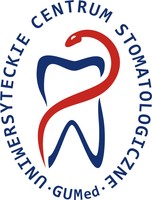 UNIWERSYTECKIE CENTRUM STOMATOLOGICZNEGdańskiego Uniwersytetu Medycznego Sp. z o.o.Dębowa 1a, 80-204 Gdańsktel. 58 727 05 85e-mail:biuroucs@gumed.edu.plwww.ucs.gumed.edu.plROZDZIAŁ VIIPODSTAWY WYKLUCZENIA, O KTÓRYCH MOWA W ART. 7 UST. 1 USTAWY O SZCZEGÓLNYCH ROZWIĄZANIACH W ZAKRESIE PRZECIWDZIAŁANIA WSPIERANIU AGRESJI NA UKRAINĘ ORAZ SŁUŻĄCYCH OCHRONIE BEZPIECZEŃSTWA NARODOWEGO ORAZ ART. 5K ROZPORZĄDZENIA 833/2014 Z DNIA 31 LIPCA 2014 R. DOTYCZĄCE ŚRODKÓW OGRANICZAJĄCYCH W ZWIĄZKU Z DZIAŁANIAMI ROSJI DESTABILIZUJĄCYMI SYTUACJĘ NA UKRAINIELp.KryteriumMaksymalna liczba punktów1Cena brutto (C)902Termin dostawy zamówień cząstkowych (T)10RAZEM:RAZEM:100ROZDZIAŁ XVIIOSOBY UPRAWNIONE DO KOMUNIKOWANIA SIĘ Z WYKONAWCAMI 